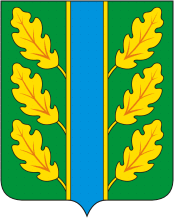 Периодическое печатное средство массовой информации«Вестник Дубровского района»Распространяется бесплатно.Подлежит распространению на территории Дубровского района.Порядковый номер выпуска:  № 191Дата выхода выпуска в свет: 31.05.2021 годаТираж:  22 экземплярар.п.ДубровкаСоучредителями периодического печатного средства массовой информации «Вестник Дубровского района» являются: Дубровский районный Совет народных депутатов и администрация Дубровского района.Редакцией периодического печатного средства массовой информации «Вестник Дубровского района» является администрация Дубровского района, которая также является его издателем и распространителем.        Адрес редакции, издателя, типографии: 242750, Брянская область, поселок Дубровка, ул. Победы, д 18.        Периодическое печатное средство массовой информации «Вестник Дубровского района является официальным периодическим печатным средством массовой информации, предназначенным для опубликования муниципальных правовых актов органов местного самоуправления Дубровского района, обсуждения проектов муниципальных правовых актов, доведения до сведения жителей Дубровского района иной официальной информации.        Главный редактор: Василенко О.Н.Содержание:Раздел 1. «Правовые акты».1.1. Устав муниципального образования «Дубровский район». 1.2. Правовые акты, принимаемые на местном референдуме.1.3. Решения Дубровского районного Совета народных депутатов.1.4. Решения Дубровского поселкового Совета  народных депутатов1.5. Постановления и распоряжения администрации Дубровского района.1.6. Приказы Председателя контрольно- счетной палаты Дубровского района.Раздел 2. «Официальная информация».2.1. Отчеты о деятельности контрольно- счетной палаты Дубровского района.2.2.  Объявления о проведении публичных слушаний.2.3.  Муниципальные правовые акты, подлежащие обсуждению на публичных слушаниях.2.4. Иная официальная информация.Раздел 1. «Правовые акты».1.1. Устав муниципального образования «Дубровский район» – информация отсутствует.1.2. Правовые акты, принимаемые на местном референдуме – информация отсутствует.1.3. Решения Дубровского районного Совета народных депутатов       1.3.1.Решение Дубровского районного Совета народных депутатов  от 23.04.2021 №141-7 «О внесении изменений в Устав Дубровского муниципального района Брянской области» прошло  государственную регистрацию в  Управлении Министерства юстиции Российской Федерации по Брянской области 27 мая 2021 года (государственный регистрационный номер RU325050002021001).Российская ФедерацияБРЯНСКАЯ ОБЛАСТЬДУБРОВСКИЙ РАЙОННЫЙ СОВЕТ НАРОДНЫХ ДЕПУТАТОВР Е Ш Е Н И Еот  23. 04. 2021 года   № 141 - 7р.п.ДубровкаО   внесении     изменений в   Устав  Дубровского муниципальногорайона Брянской области          Руководствуясь  Федеральным Законом от 06.10.2003 № 131-ФЗ «Об общих принципах организации местного самоуправления в Российской Федерации», Уставом Дубровского муниципального района Брянской области,  рассмотрев итоговый документ публичных слушаний от 25.03.2021 года по вопросу обсуждения решения Дубровского районного Совета народных депутатов «О проекте изменений в Устав Дубровского муниципального района Брянской области»,Дубровский районный Совет народных депутатовРЕШИЛ:1.	Внести изменения в Устав Дубровского муниципального района Брянской области согласно приложению.2.	 Главе муниципального образования «Дубровский район» направить изменения в Устав Дубровского муниципального района Брянской области на государственную регистрацию в Управление Министерства юстиции Российской Федерации по Брянской области в соответствии с действующим законодательством.3.	 Настоящее решение вступает в силу с момента официального опубликования в периодическом печатном средстве массовой информации «Вестник Дубровского района».Глава муниципального образования«Дубровский район»                                                                      Г.А. ЧерняковПриложение к решению Дубровского районного Совета народных депутатовот 23.04.2021 г. № 141 - 71. В главе II Устава:а) пункт 34 части 1статьи 9 изложить в следующей редакции:«34) организация в соответствии с федеральным законом выполнения комплексных кадастровых работ и утверждение карты-плана территории.»;б) часть 1 статьи 9.1. дополнить пунктом следующего содержания:«16) осуществление мероприятий по оказанию помощи лицам, находящимся в состоянии алкогольного, наркотического или иного токсического опьянения.».2. Главу III Устава:          а) дополнить статьей 17.1 следующего содержания:    «Статья 17.1. Инициативные проекты1. В целях реализации мероприятий, имеющих приоритетное значение для жителей Дубровского муниципального района Брянской области или его части, по решению вопросов местного значения или иных вопросов, право решения которых предоставлено органам местного самоуправления, в администрацию Дубровского района может быть внесен инициативный проект. Порядок определения части территории Дубровского муниципального района Брянской области, на которой могут реализовываться инициативные проекты, устанавливается нормативным правовым актом Дубровского районного Совета народных депутатов.2. С инициативой о внесении инициативного проекта вправе выступить инициативная группа численностью не менее десяти граждан, достигших шестнадцатилетнего возраста и проживающих на территории Дубровского муниципального района Брянской области, органы территориального общественного самоуправления.3. Порядок внесения инициативных проектов, требования к инициативным проектам, порядок их поддержки гражданами и порядок    их рассмотрения устанавливаются Федеральным законом от 06.10.2003                    № 131-ФЗ «Об общих принципах организации местного самоуправления в Российской Федерации», а также соответствующими нормативными правовыми актами Дубровского районного Совета народных депутатов.4. Информация о рассмотрении инициативного проекта администрацией Дубровского района, о ходе реализации инициативного проекта, в том числе об использовании денежных средств, об имущественном и (или) трудовом участии заинтересованных в его реализации лиц, подлежит опубликованию и размещению на официальном сайте Дубровского муниципального района Брянской области в сети Интернет по адресу: www.admdubrovka.ru. Отчет администрации Дубровского района об итогах реализации инициативного проекта подлежит опубликованию и размещению на официальном сайте Дубровского муниципального района Брянской области в сети Интернет по адресу: www.admdubrovka.ru в течение 30 календарных дней со дня завершения реализации инициативного проекта.»;          б) части 1статьи 18 дополнить абзацем следующего содержания:«В опросе граждан по вопросу выявления мнения граждан о поддержке инициативного проекта вправе участвовать жители муниципального образования или его части, в которых предлагается реализовать инициативный проект, достигшие шестнадцатилетнего возраста.».          в) часть 2 статьи 18 дополнить пунктом в) следующего содержания:«в) жителей муниципального образования или его части, в которых предлагается реализовать инициативный проект, достигших шестнадцатилетнего возраста, - для выявления мнения граждан о поддержке данного инициативного проекта.».         3. В главе IV Устава:         а) часть 2 статьи 29 дополнить абзацем следующего содержания:«Депутату Дубровского районного Совета народных депутатов для осуществления своих полномочий на непостоянной основе гарантируется сохранение места работы (должности) на период, продолжительность которого составляет три рабочих дня в месяц.».          4. Главу VI Устава:          а) дополнить статьей 54.1 следующего содержания: «Статья 54.1. Финансовое и иное обеспечение реализации инициативных проектов1.	Источником финансового обеспечения реализации инициативных проектов, предусмотренных статьей 26.1 Федерального закона от 06.10.2003 № 131-ФЗ «Об общих принципах организации местного самоуправления в Российской Федерации», являются предусмотренные решением о бюджете Дубровского муниципального района Брянской области бюджетные ассигнования на реализацию инициативных проектов, формируемые в том числе с учетом объемов инициативных платежей и (или) межбюджетных трансфертов из бюджета Брянской области, предоставленных в целях финансового обеспечения соответствующих расходных обязательств Дубровского муниципального района.2. Под инициативными платежами понимаются денежные средства граждан, индивидуальных предпринимателей и образованных в соответствии с законодательством Российской Федерации юридических лиц, уплачиваемые на добровольной основе и зачисляемые в соответствии с Бюджетным кодексом Российской Федерации в бюджет Дубровского муниципального района Брянской области в целях реализации конкретных инициативных проектов.3. В случае, если инициативный проект не был реализован, инициативные платежи подлежат возврату лицам (в том числе организациям), осуществившим их перечисление в бюджет Дубровского муниципального района Брянской области. В случае образования по итогам реализации инициативного проекта остатка инициативных платежей, не использованных в целях реализации инициативного проекта, указанные платежи подлежат возврату лицам (в том числе организациям), осуществившим их перечисление в бюджет Дубровского муниципального района Брянской области.Порядок расчета и возврата сумм инициативных платежей, подлежащих возврату лицам (в том числе организациям), осуществившим их перечисление в бюджет Дубровского муниципального района Брянской области, определяется нормативным правовым актом Дубровского районного Совета народных депутатов.4. Реализация инициативных проектов может обеспечиваться также в форме добровольного имущественного и (или) трудового участия заинтересованных лиц.».         1.3.2. Российская ФедерацияБРЯНСКАЯ ОБЛАСТЬДУБРОВСКИЙ РАЙОННЫЙ СОВЕТ НАРОДНЫХ ДЕПУТАТОВР Е Ш Е Н И Еот   25  мая  2021 года  № 150 - 7 р.п. ДубровкаО  проекте отчета  «Об исполнении бюджета Дубровского муниципального района Брянской области за 2020 год»       Руководствуясь Федеральным Законом от 06.10.2003 г. № 131-ФЗ «Об общих принципах организации местного самоуправления в Российской Федерации», Бюджетным Кодексом  Российской Федерации, Уставом Дубровского муниципального района Брянской области,  Порядком составления, рассмотрения и утверждения проекта бюджета Дубровского муниципального района Брянской области, а также  представления, рассмотрения и утверждения отчетности об исполнении бюджета Дубровского муниципального района Брянской области и его внешней проверке, утвержденным Решением Дубровского районного Совета народных депутатов от 03.03.2015 года № 74-6 (с изменениями и дополнениями) Дубровский районный Совет народных депутатовРЕШИЛ:1.	Принять проект отчета об исполнении бюджета Дубровского муниципального района Брянской области за 2020 год (приложение).2.	Настоящее решение подлежит официальному опубликованию в периодическом печатном средстве массовой информации «Вестник Дубровского района», а также размещению на сайте Дубровского муниципального района Брянской области. Заместитель председателя Дубровскогорайонного Совета народных депутатов                                          А.В.СорокинПРИЛОЖЕНИЕ – «Отчет об исполнении бюджета Дубровского муниципального  района Брянской области за 2020 год» размещено в приложении №1 к периодическому печатному средству массовой информации «Вестник Дубровского района» от 31.05.2021 года №191 на сайте Дубровского муниципального района в сети Интернет.      1.3.3.Российская ФедерацияБРЯНСКАЯ ОБЛАСТЬДУБРОВСКИЙ РАЙОННЫЙ СОВЕТ НАРОДНЫХ ДЕПУТАТОВР Е Ш Е Н И Еот  25 мая 2021 года  №  151 - 7  р.п. Дубровка   О  назначении   публичных  слушаний  по  решению Дубровского районного Совета народных депутатов «О проекте отчета «Об исполнении бюджета Дубровского муниципального района Брянской области за 2020 год»Руководствуясь ст. 28 Федерального закона от 06.10.2003г. № 131-ФЗ «Об общих принципах организации местного самоуправления в Российской Федерации», ст. 16 Устава муниципального образования «Дубровский район», Решением Дубровского районного Совета народных депутатов от 21.02.2012г. №7 «О принятии Положения о публичных слушаниях в муниципальном образовании «Дубровский район», Решением Дубровского районного Совета народных депутатов от  25.05.2021г. №150-7 «О проекте отчета «Об исполнении бюджета Дубровского муниципального района Брянской области за 2020 год»», Дубровский районный Совет народных депутатовРЕШИЛ:        1. Назначить публичные слушания по вопросу обсуждения решения Дубровского районного Совета народных депутатов «О проекте отчета «Об исполнении бюджета Дубровского муниципального района Брянской области за 2020 год» на 17 июня 2021 года в 10.00 по адресу: 242750,  Брянская область, п.Дубровка, ул. Победы д. 18, здание администрации Дубровского района, зал заседаний. 2. Утвердить состав Оргкомитета по подготовке и проведению публичных слушаний (приложение).3. Прием предложений по вопросу обсуждения решения Дубровского районного Совета народных депутатов «О проекте отчета «Об исполнении бюджета Дубровского муниципального район Брянской области за 2020 год»» осуществлять Оргкомитету в течение 10 календарных дней со дня официального опубликования настоящего решения по адресу:  п. Дубровка, ул. Победы д.18, финансовое управление администрации Дубровского района, кабинет №8, телефон  9-13-84, в рабочие дни с 9.00 до 16.00, перерыв с 13.00 до 14.00.4.    Решение вступает в силу с момента его принятия.         5. Решение подлежит официальному опубликованию в периодическом печатном средстве массовой информации «Вестник Дубровского района», а также размещению на сайте Дубровского муниципального района Брянской области в сети  Интернет: http://www.admdubrovka.ru. Заместитель председателя Дубровскогорайонного Совета народных депутатов                                                      А.В.СорокинПриложение        к Решению Дубровского районного Совета народных депутатов от  25.05.2021 г. № 151-7 СОСТАВоргкомитета по подготовке и проведению публичных слушаний по вопросу обсуждения решения Дубровского районного Совета народных депутатов «О проекте отчета «Об исполнении бюджета Дубровского муниципального района Брянской области за 2020 год»1.	Черняков Г.А. - Глава муниципального образования «Дубровский район»;2.	Шевелев И.А. – Глава администрации Дубровского района;3.	Сорокин А.В. - заместитель председателя Дубровского районного Совета народных депутатов;4.	Дудин Н.Н. - председатель постоянной комиссии по бюджету и правовому регулированию;5.	Сехин А.И. - председатель постоянной комиссии по вопросам экономического развития Дубровского района;6.	Романов С.В. - председатель постоянной комиссии по вопросам социальной политики;7.	Макарова Е.В. - начальник финансового управления администрации Дубровского района;8.	Дороденкова Н.А. – и.о.председателя Контрольно-счётной палаты Дубровского района;9.	Чернякова И.А. – заместитель начальника финансового управления администрации Дубровского района.       1.3.4.Российская ФедерацияБРЯНСКАЯ ОБЛАСТЬДУБРОВСКИЙ РАЙОННЫЙ СОВЕТ НАРОДНЫХ ДЕПУТАТОВР Е Ш Е Н И Еот  25.  05. 2021 г.  № 153 - 7 р.п. ДубровкаОб отмене «Порядка бесплатного предоставления гражданам, имеющим трех и более детей, в собственность земельных участков, находящихся в собственности Дубровского муниципального района Брянской области, и земельных участков, государственная собственность на которые не разграничена, расположенных на территории Дубровского муниципального района Брянской области»В соответствии с Федеральным законом от 27.07.2010 N 210-ФЗ "Об организации предоставления государственных и муниципальных услуг", Постановлением Правительства Российской Федерации от 30.04.2014 N 403 «Об исчерпывающем перечне процедур в сфере жилищного строительства»Дубровский районный Совет народных депутатовРЕШИЛ1. Отменить «Порядок бесплатного предоставления гражданам, имеющим трех и более детей, в собственность земельных участков, находящихся в муниципальной собственности муниципального образования «Дубровский район», и земельных участков на территории муниципального образования «Дубровский район» государственная собственность на которые не разграничена», утвержденный Решением Дубровского районного Совета народных депутатов от 28.08.2019 № 521-6.  2.   Обязать администрацию Дубровского района  разработать административный регламент «Предоставление гражданам, имеющим трех и более детей, в собственность бесплатно земельных участков, находящихся в собственности Дубровского муниципального района Брянской области, и земельных участков, государственная собственность на которые не разграничена, расположенных на территории Дубровского муниципального района Брянской области».   3. Контроль за исполнением решения возложить на Главу администрации Дубровского района И.А. Шевелёва.Заместитель председателя Дубровскогорайонного Совета народных депутатов                                                                 А.В.Сорокин           1.3.5.Российская ФедерацияБРЯНСКАЯ ОБЛАСТЬДУБРОВСКИЙ РАЙОННЫЙ СОВЕТ НАРОДНЫХ ДЕПУТАТОВР Е Ш Е Н И Еот  25. 05. 2021 года  № 154 - 7р.п. ДубровкаО внесении изменений в схему функционального зонирования Генерального плана и Правила землепользования и застройки Алешинского сельского  поселения Дубровского района Брянской области           В соответствии с Федеральным законом от 06.10.2003 г. №131-ФЗ "Об общих принципах организации местного самоуправления в Российской Федерации", Градостроительным Кодексом Российской Федерации, Уставом Дубровского муниципального района Брянской области, рассмотрев итоговый протокол публичных слушаний №1 и №2 от 11 мая 2021 г. Дубровский районный Совет народных депутатовРЕШИЛ:        1.   Внести изменения в схему функционального зонирования Генерального плана и Правила землепользования и застройки Алешинского сельского поселения Дубровского района Брянской области утвержденные решением Алешинского сельского Совета народных депутатов от 16.12.2019 г. № 33 и 16.12.2019 г. № 34:      -  Путем изменения функциональной зоны- сельскохозяйственные угодья в составе земель сельскохозяйственного назначения и отнесения территории площадью 2029 кв. м. в кадастровом квартале 32:05:0200302, расположенного по адресу: Российская Федерация, Брянская область, Дубровский муниципальный район, Алешинское сельское поселение - на функциональную зону инженерной инфраструктуры (И)       - Путем изменения функциональной зоны- Производственная зона сельскохозяйственных предприятий Сх2 и отнесение территории площадью 14974 м.кв. с кадастровым номером 32:05:0150102:284, площадью 11582 м.кв. с кадастровым номером 32:05: 0150102:282 расположенных по адресу: Российская Федерация, Брянская область, Дубровский муниципальный район, Алешинское сельское поселение - на функциональную зону  транспортной инфраструктуры (Т1)      2.  Решение вступает в силу с момента опубликования.      3. Опубликовать настоящее Решение в периодическом печатном средстве массовой информации «Вестник Дубровского района» и  разместить  на сайте Дубровского муниципального района Брянской области в сети Интернет:  www.admdubrovka.ru.Заместитель председателя Дубровскогорайонного Совета народных депутатов                                                      А.В.Сорокин          1.3.6.Российская ФедерацияБРЯНСКАЯ ОБЛАСТЬДУБРОВСКИЙ РАЙОННЫЙ СОВЕТ НАРОДНЫХ ДЕПУТАТОВР Е Ш Е Н И Еот   25. 05. 2021 года  № 155 - 7р.п. ДубровкаО внесении изменений в схему функционального зонирования Генерального плана и Правила землепользования и застройки Рековичского сельского  поселения Дубровского района Брянской области           В соответствии с Федеральным законом от 06.10.2003 г. №131-ФЗ "Об общих принципах организации местного самоуправления в Российской Федерации", Градостроительным Кодексом Российской Федерации, Уставом Дубровского муниципального района Брянской области, рассмотрев итоговый протокол публичных слушаний №1 от 05 мая 2021 гДубровский районный Совет народных депутатовРЕШИЛ:        1. Внести изменения в схему функционального зонирования Генерального плана и Правила землепользования и застройки Рековичского сельского поселения Дубровского района Брянской области утвержденные решением Рековичского сельского Совета народных депутатов от 21.10.2019 г. № 24 и 21.10.2019 г. № 25 путем изменения функциональной зоны- сельскохозяйственные угодья в составе земель сельскохозяйственного назначения и отнесения территории площадью 3952 кв. м. в кадастровом квартале 32:05:0130201, расположенного по адресу: Российская Федерация, Брянская область, Дубровский муниципальный район, Рековичское сельское поселение - на функциональную зону инженерной инфраструктуры (И)       2.  Решение вступает в силу с момента опубликования.      3. Опубликовать настоящее Решение в периодическом печатном средстве массовой информации «Вестник Дубровского района» и  разместить  на сайте Дубровского муниципального района Брянской области в сети Интернет:  www.admdubrovka.ru.Заместитель председателя Дубровскогорайонного Совета народных депутатов                                                      А.В.Сорокин1.4. Решения Дубровского поселкового Совета  народных депутатов  - информация отсутствует.1.5. Постановления и распоряжения администрации Дубровского района - информация отсутствует1.6. Приказы Председателя контрольно - счетной палаты Дубровского района - информация отсутствует.Раздел 2. «Официальная информация».2.1. Отчеты о деятельности контрольно - счетной палаты Дубровского района - информация отсутствует.2.2.  Объявления о проведении публичных слушаний  - информация отсутствует.2.3.  Муниципальные правовые акты, подлежащие обсуждению на публичных слушаниях- информация отсутствует2.4. Иная официальная информация - информация отсутствует.    